Главное – чувствовать прогрессЗанимаетесь английским уже много лет, но до сих испытываете трудности с говорением и плохо воспринимаете английскую речь на слух?  Определенно в изучении языка что-то идет не так. Причин этому может быть огромное множество: от нерегулярности занятий до отсутствия мотивации. Мы знаем, как помочь вам добиться ощутимого прогресса в изучении английского языка. Обязательно следуйте нашим советам, и все будет тип-топ! Уровень владения языкомПрежде всего, определитесь с целью изучения английского языка. Задайте себе вопрос: «Зачем я тут мучаюсь?». Английский можно изучать как для себя (в качестве хобби), так и для надобности по работе, путешествий, переезда за границу и т.д. Непосредственно перед началом занятий пройдите тест на уровень владения языком. Обязательно обозначьте дедлайн – дату, к которой вы планируете «подтянуть» английский до определенного уровня. 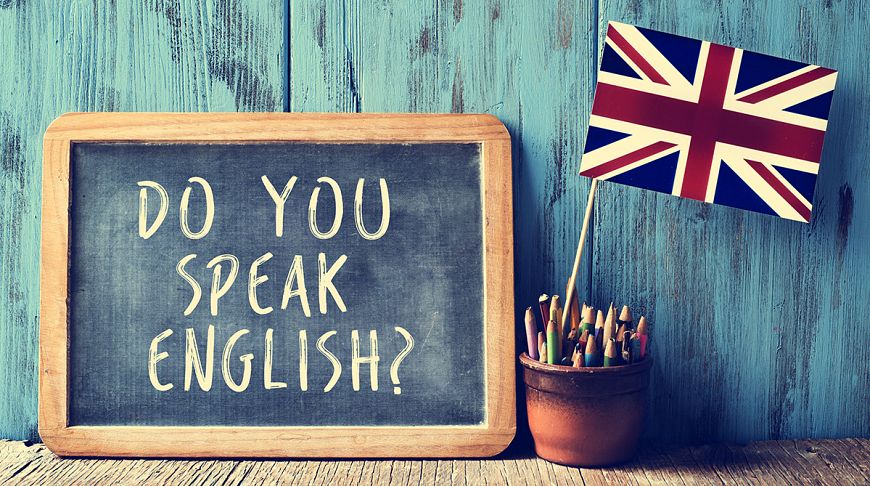 По исследованиям Кембриджского университета для преодоления одного уровня английского языка необходимо прозаниматься с преподавателем 200 часов. Выучить английский «в одиночку», т.е. без посещения курсов – нереально. Однако и без самостоятельного обучения никуда: если преподаватель отвел всего лишь 140 часов на прохождение одного уровня, 60 часов своей жизни вы должны посвятить самообразованию.Ссылка на материал: https://support.cambridgeenglish.org/hc/en-gb/articles/202838506-Guided-learning-hoursКоммуникативная методика обученияВ процессе обучения по данной методике основное внимание уделяется развитию следующих навыков: разговорной речи, письму, пониманию на слух и чтению. На каждом уровне знаний ориентируйтесь на так называемые «can-do statements» – что я могу понять и выразить словами. Например: «Я могу рассказать о себе и своей повседневной жизни».Перерыв пойдет на пользу Если английский осточертел, сделайте перерыв. Любым делом нужно заниматься в удовольствие и с хорошим настроением. Не нужно заниматься английским языком через силу – в этом не смысла. На неделю отложите учебники и тетради в сторону. Погуляйте по городу, освежите разум. Не беспокойтесь, за недельный перерыв вы точно не забудете то, что учили. 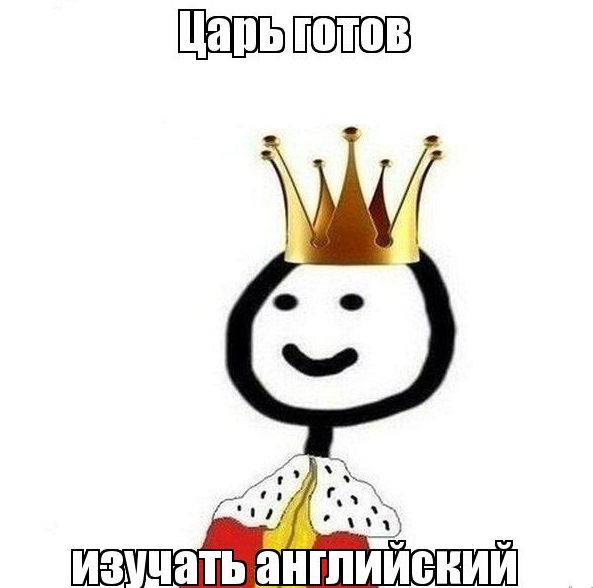 Учите английский с удовольствиемСвяжите изучение английским с положительными эмоциями. Запоминайте лексику при помощи игр и приложений, читайте интересную литературу на английском (начните с адаптированных книг), запоминайте язык с помощью любимых песен. Превратите изучения английского языка в игру!НапутствиеОбязательно хвалите себя за успехи! Каждый пройденный вами уровень английского говорит о том, что вы большой молодец. Избавляйте себе от мыслей, что изучение английского – это скучно и неинтересно. Представьте свое будущее: вы свободно разговариваете на английском и работаете в крупной международной компании. 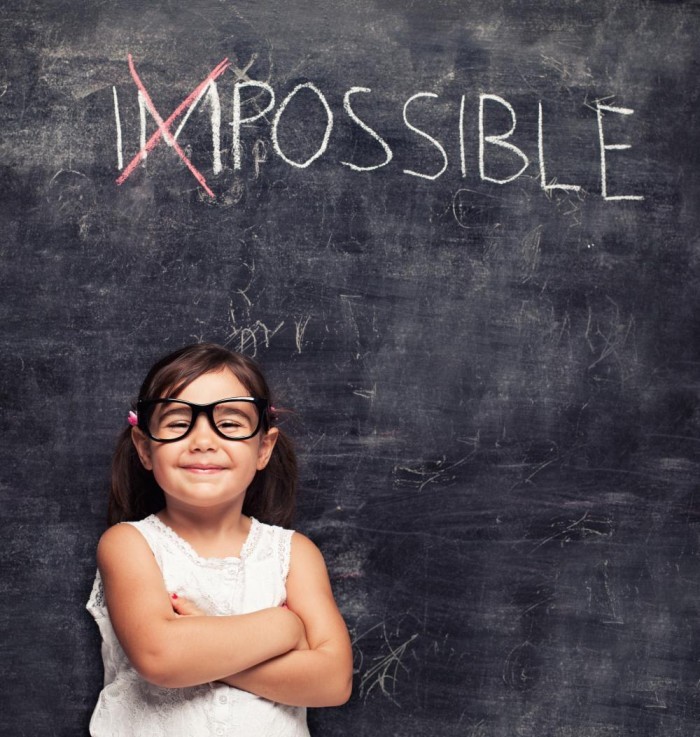 Школа языков Ascolta School желает вам значительного прогресса в изучении английского языка!